						Projektas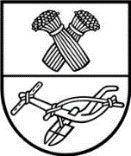 panevėžio rajono savivaldybės tarybasprendimasDĖL VIEŠOSIOS ĮSTAIGOS VELŽIO KOMUNALINIO ŪKIO TEIKIAMŲ ATLYGINTINŲ PASLAUGŲ KAINŲ PATVIRTINIMO2021 m. vasario 25 d. Nr. T-Panevėžys		Vadovaudamasi Lietuvos Respublikos vietos savivaldos įstatymo 18 straipsnio 1 dalimi, Lietuvos Respublikos vietos savivaldos įstatymo 16 straipsnio 2 dalies 37 punktu, Biudžetinių ir viešųjų įstaigų (kurių savininkė yra savivaldybė) teikiamų atlygintinų paslaugų, kurių kainų apskaičiavimo nereglamentuoja kiti teisės aktai, kainų nustatymo taisyklėmis, patvirtintomis Panevėžio rajono savivaldybės tarybos 2018 m. sausio 18 d. sprendimu Nr. T-3 „Dėl Biudžetinių ir viešųjų įstaigų (kurių savininkė yra savivaldybė) teikiamų atlygintinų paslaugų, kurių kainų apskaičiavimo nereglamentuoja kiti teisės aktai, kainų nustatymo taisyklių patvirtinimo“, ir atsižvelgdama į viešosios įstaigos Velžio komunalinio ūkio 2021-02-09 raštą Nr. S4-20 „Dėl teikiamų paslaugų kainų patvirtinimo“, Savivaldybės taryba n u s p r e n d ž i a:1. Patvirtinti viešosios įstaigos Velžio komunalinio ūkio teikiamų atlygintinų paslaugų kainas (be PVM) (pridedama).2. Pripažinti netekusiu galios Savivaldybės tarybos 2019 m. rugpjūčio 22 d. sprendimo 
Nr. T-161„Dėl Panevėžio rajono savivaldybės tarybos 2014 m. rugpjūčio 28 d. sprendimo Nr. T-138 „Dėl Panevėžio rajono savivaldybės tarybos 2008 m. gegužės 29 d. sprendimo Nr. T-102 „Dėl viešosios įstaigos Velžio komunalinio ūkio teikiamų atlygintinų paslaugų kainų tvirtinimo“ pakeitimo“ pakeitimo“ 1 punktą.3. Nustatyti, kad šis sprendimas įsigalioja 2021 m. kovo 1 d. Šis sprendimas gali būti skundžiamas Lietuvos Respublikos administracinių bylų teisenos įstatymo nustatyta tvarka.PATVIRTINTAPanevėžio rajono savivaldybės tarybos2021 m. vasario 25 d. sprendimu Nr. T-VIEŠOSIOS ĮSTAIGOS VELŽIO KOMUNALINIO ŪKIO TEIKIAMŲ ATLYGINTINŲ PASLAUGŲ KAINOS________________PANEVĖŽIO RAJONO SAVIVALDYBĖS ADMINISTRACIJOS EKONOMIKOS IR TURTO VALDYMO SKYRIUSPanevėžio rajono savivaldybės tarybaiSPRENDIMO „DĖL VIEŠOSIOS ĮSTAIGOS VELŽIO KOMUNALINIO ŪKIO TEIKIAMŲ ATLYGINTINŲ PASLAUGŲ KAINŲ PATVIRTINIMO“ PROJEKTO AIŠKINAMASIS RAŠTAS 2021 m. vasario 15 d.Panevėžys1. Sprendimo projekto tikslai ir uždaviniaiSprendimo projekto tikslas – patvirtinti viešosios įstaigos Velžio komunalinio ūkio teikiamų atlygintinų paslaugų kainas.2. Siūlomos teisinio reguliavimo nuostatos Lietuvos Respublikos vietos savivaldos įstatymo 16 straipsnio 2 dalies 37 punktas numato, kad išimtinė savivaldybės tarybos kompetencija yra kainų ir tarifų už savivaldybės valdomų įmonių, viešųjų įstaigų (kurių savininkė yra savivaldybė) teikiamas atlygintinas paslaugas nustatymas. 3. Laukiami rezultataiBus nustatytos naujos viešosios įstaigos Velžio komunalinio ūkio teikiamų atlygintinų paslaugų kainos.4. Lėšų poreikis ir šaltiniaiNėra5. Kiti sprendimui priimti reikalingi pagrindimai, skaičiavimai, paaiškinimaiNėra.	Vyr. specialistė				Jadvyga BalčienėEil.Nr.Eil.Nr.Paslaugos pavadinimasMatovnt.Kaina eurais1.1.Elektrofiziniai matavimai:1.1.1.1.grandinės nuo įžemintuvų (įnulinimo magistralės) iki įžeminamų (įnulinamų) elementų tikrinimasvnt.3,861.2.1.2.iki 1 000 V įtampos kabelių ir instaliacijos varžos matavimas; elektros plytų kaitinimo elementų izoliacijos matavimasvnt.3,861.3.1.3.pilnosios varžos fazė – nulis tikrinimasvnt.1,931.4.1.4.pastatų ir statinių žaibosaugos įrenginių tikrinimasvnt.2,331.5.1.5.įžeminimo įrenginio varžos matavimas (įžeminimo kontūro)vnt.2,331.6.1.6.įtampos ir srovės harmonikų (triukšmų) matavimasvnt.0,961.7.1.7.darbo vietų apšviestumo tikrinimasvnt.0,961.8.1.8.nuotekio srovės relių kontaktų įtampos, atsijungimo srovės ir laiko tikrinimasvnt.0,962. 2. Elektros apskaitos prietaisų rodmenų nurašymo paslauga subabonentamsapskaitos taškui3,783.3.Kredito administravimo mokestiskv. m0,034.4.Paslaugos, susijusios su vandens tiekimu ir nuotekų tvarkymu4.1.4.1.plombos nuėmimas nuo geriamojo vandens apskaitos prietaiso vnt.13,764.2.4.2.geriamojo vandens apskaitos prietaiso užplombavimasvnt.14,034.3.4.3.laikinas geriamojo vandens atjungimasvnt.25,494.4.4.4.geriamojo vandens pajungimas po laikino atjungimovnt.20,534.5.4.5.įstaigos darbuotojo iškvietimas į vandentiekio įvadų, fekalinių nuotekų pridavimo darbų vietąvnt.15,285.5.Šildymo sistemų bandymas ir plovimas5.1.5.1.automatizuoto šilumos mazgo hidraulinis bandymasvnt.32,235.2.5.2.gyvenamojo namo (iki 12 butų) šildymo sistemos hidraulinis bandymasvnt.20,035.3.5.3.gyvenamojo namo (iki 30 butų) šildymo sistemos hidraulinis bandymasvnt.28,165.4.5.4.gyvenamojo namo (iki 80 ir daugiau butų) šildymo sistemos hidraulinis bandymasvnt.44,435.5.5.5.Pastato (iki 1 000 kv. m) šildymo sistemos plovimasvnt.47,065.6.5.6.Pastato (iki 3 000 kv. m) šildymo sistemos plovimasvnt.64,215.7.5.7.pastato šildymo sistemos nudrenavimas ir užpylimasvnt.29,045.8.5.8.pastato šildymo ir karšto vandens sistemos stovo nudrenavimas ir užpylimasvnt.20,206.6.Patalpų (teritorijos) valymasEur/val.8,347.7.Automašinų paslaugos kainos7.1.7.1.Lengvasis  automobilis „Audi 80 Avant“ (valst. Nr. DER 112)Eur/km0,337.2.7.2.Lengvasis  automobilis „Audi 80“ (valst. Nr. DCG 033)Eur/km0,307.3.7.3.Lengvasis  automobilis „Audi 80“ (valst. Nr. EZN 522)Eur/km0,257.4.7.4.Lengvasis automobilis su priekaba „Audi 80“ (valst. Nr. EZN 522Eur/km0,267.5.7.5.Lengvasis  automobilis „Citroën Berlingo“ (valst. Nr. KHR 032)Eur/km0,297.6.7.6.Lengvasis  automobilis „Citroën Nemo“ (valst. Nr. ETN 873)Eur/km0,297.7.7.7.Lengvasis  automobilis „Dacia Dokker“ (valst. Nr. KRR 871)Eur/km0,317.8.7.8.Lengvasis  automobilis „Dacia Dokker“ (valst. Nr. LMU 879Eur/km0,307.9.7.9.Lengvasis  automobilis „Dacia Logan“ (valst. Nr. LNO 616)Eur/km0,307.10.7.10.Lengvasis  automobilis „Fiat Doblo“ (valst. Nr.  ECS 029)Eur/km0,277.11.7.11.Lengvasis  automobilis „Ford Ranger“ (valst. Nr. LYC 574)Eur/km0,367.12.7.12.Lengvasis  automobilis su priekaba „Ford Ranger“ (valst.         Nr. LYC 574)Eur/km0,387.13.7.13.Lengvasis  automobilis „Opel Combo“ (valst. Nr. KSN 015)Eur/km0,247.14.7.14.Lengvasis  automobilis „ Peugeot Bipper“ (valst. Nr. LIT 780)Eur/km0,277.15.7.15.Lengvasis  automobilis „Škoda Roomster“ (valst. Nr. KSV 729)Eur/km0,327.16.7.16.Lengvasis  automobilis „Škoda Roomster“ (valst. Nr. LMF 967 )Eur/km0,337.17.7.17.Lengvasis  automobilis „Toyota Proace“ (valst. Nr.HCP 973)Eur/km0,357.18.7.18.Lengvasis  automobilis „VW Caddy“ (valst. Nr. HGJ 298)Eur/km0,287.19.7.19.Lengvasis  automobilis „VW Caddy“ (valst. Nr. HNH 419)Eur/km0,317.20.7.20.Lengvasis  automobilis „VW Golf “ (valst. Nr. JNJ 965)Eur/km0,258.8.Mikroautobusų ir kitų transporto priemonių paslaugos kainos8.1.8.1.Mikroautobusas „Ford Transit“ (valst. Nr. HOT 562)Eur/km0,298.2.8.2.Mikroautobusas „Ford Transit FT 33“ (valst. Nr. GGK 149)Eur/km0,348.3.8.3.Mikroautobusas „Ford Transit FT 33“ su priekaba (valst.         Nr. GGK 149)Eur/km0,378.4.8.4.Mikroautobusas „ Renault Traffic“ (valst. Nr. KMT 391)Eur/km0,298.5.8.5.Mikroautobusas „VW Transporter“ (valst. Nr. GOF 974)Eur/km0,298.6.8.6.Mikrosunkvežimis „VW Transporter“ (valst. Nr. HDA 612)Eur/km0,308.7.8.7.Krovininis automobilis „Man“ (valst. Nr. JNU 867)Eur/km0,638.8.8.8.Miniekskavatorius  „Kubota U27-4“ (valst. Nr. C837S)Eur/val.19,178.9.8.9.Traktorius „MTZ 82“ (valst. Nr. LE 06-82)Eur/val.16,919.Asenizacijos  paslaugų kainosAsenizacijos  paslaugų kainos9.1.9.1.Buitinių nuotekų rezervuaro asenizacijos paslauga (be transportavimo)m³4,929.2.9.2.Lauko ir biotualeto asenizacijos paslauga (be transportavimo)vnt. 32,33